CEAC Board of Directors – Meeting Minutes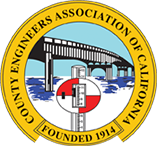 CSAC 126th Annual MeetingNovember 18, 2020 | 1:30 pm – 3:30 pmZoom meeting and Telephone Call-in1:35 pm	Call to Order by CEAC President Jim PorterRoll Call requested – Officers present: 10 of 10, Regional Directors: 5 of 6: Quorum presentApproval of Minutes (Porter)Special Meeting, October 2, 2020, Motion to approve minutes – (DeChellis), 2nd (Khan); Approved.Correspondence (Porter) – Acknowledged letter from R. Tippett to CaltransCLODS Report (Mehdi Madjd-Sadjadi)CLODS met with the Board of Directors regarding the vacant Vice President position and decided to leave the position vacant until now. Past President Jim Porter agreed to be the CEAC President this year. Howard Dashiell will be Vice President and Brian Balbas, Secretary.The NACE planning for April 2021 continues with the expectation that the NACE Conference will take place as scheduled.George Johnson will be honored upon the occasion of his retirement at NACE, details are still being worked on related to this item.CLODS will plan to BBQ at the conference, more planning to take place.NACE Report (Machado)This last month, met with NACO Transportation Policy Steering Committee about in-coming Biden Administration and the proposed Build Back Better initiatives, including climate change, NEPA, and funding items.New NACE Dues adopted - $275 per vote per County proposal adopted. For California this was the lower cost proposal.More information will come next year regarding NACE Connect – Professional Development Program.CSAC Report (CSAC staff)Chris Lee reported that new CSAC Officers were selected for the coming year (need to check on names here).This was our second virtual conference and by all indications they have both been successful. While we miss getting together in person, these forums have worked well to communicated and coordinate CEAC business.CSAC will be calling for legislative proposals in spring 2021, following up as part of the policy conference around August to finalize action plans. CSAC staff will work with CEAC Policy Committees on these items throughout the year.Regional Directors ReportsBay Area – Steve Lederer: met virtually last month, good meeting, will be meeting again virtually in December. Plan to select a new Regional Director.Central Coast – Kent Edler: met November 12th, 23 attendees, good meeting. Discussed COVID pandemic issues around region.Northern Cal – Bob Bronkall: met Monday. 8 of 15 counties in attendance. Discussed CT’s requiring counties to apply for permits on behalf of others doing work in CT R/W.Sacramento/Motherlode – Josh Pack: good meeting last month. Touched on a variety of topics effecting region. Josh will be taking a position in Butte County, leaving Calaveras County.  NEW 2021 CEAC Regional Director will be Matt Randall from Placer County.San Joaquin Valley – no report.So Cal – Nardy Khan: met at the end of September. Good meeting. No meeting scheduled until January 2021, LA County to host virtual meeting.Treasurer’s Report (Crump)2020 Income – local streets and roads revenue – League of Cities still have not paid. Dave Leamon and Mike Crump are following up and have been told the cost share will be sent. Mike anticipates we will receive invoicing from NCE in the amount of $182,000 before the end of the year.As previously identified, CEAC has a structural deficit issue that will need to be addressed soon. Mike Crump will work with President Jim Porter in putting together a plan to address this item, likely including other in discussions to identify proposals to address this issue. This will be among the first items in the new year.Conferences – the revenue form Sponsors is helpful and makes up the revenue for these virtual conferences. Some CSAC expenditures have and will continue to trickle in related to conferences.Mike Crump is moving reserves from CD’s to Money Market accounts to increase potential interest income.Motion to accept Treasurers Report – (Sadjadi), 2nd (Machado); Approved.Mike Crump also discussed the 2021 CEAC Budget – the Final Budget will be approved in April, but several key items were discussed, including the NACE dues increase and the structural deficit issue. However, the framework of the proposed budget was approved. Motion to approve tentative budget with items discussed to be incorporated in final budget, April 2021 – (Machado), 2nd (DeChellis); Approved.Committee ReportsAdministrative Committee (Brian Balbas)-Good meeting. Discussed COVID impacts on agencies, succession planning and recruitment/retention issues and reviewing ways to provide a resource for all of us to find info we all share. Josh Pack, Brian Balbas and Merrin will review this and report back.Flood Control (Mark Strudley)-Good meeting. Much of the meeting was centered on the wildfires and the potential debris flow concerns that may follow this winter. The same chairs will be on the committee next year.Infrastructure and Development (Warren Lai)-Good meeting. Good discussion about residential development impact fees, on-going Rule 20A issues and status of PUC process/comments, VMT changes for CEQA and traffic studies/impacts.Resource Recovery and Waste Management (Tim Goncharoff)-Good meeting. Several presentations and discussions about: Disaster Debris and how to deal with it, CA Supreme Court case in Oakland about franchise fees classified as a tax and need to be voter approved.Surveyor (Aleks Jevremovic)-Good meeting. Discussed the completion of a new guide for corner records and records of survey. Also discussed the need for monument preservation in the event of disasters.Transportation (Dave Fleisch)-Good meeting. New CT’s local assistance chief made a presentation about her thoughts on moving forward. Dave will follow-up to make sure it is more focused in up-coming meetings. The HBP issues were discussed, we need to follow-up. Dave Leamon presented on the current status of the local streets and roads effort.Fellowship (Pattie McNamee)-We are all disappointed that we can’t meet in person. The virtual meetings seem to go well and the raffles went very well. Pattie will send out the prizes after the conference.Oversight (Jim Porter)-Will be looking at issues going into next year, including the budget concerns raised as part of the Treasurers Report.Scholarship (Scott Deleon)- Scott had to leave the meeting early for an emergency. Merrin indicated no scholarships were given this year and they will review for next year.Unfinished BusinessAffiliate dues and charging convenience fees for credit card payments – No report on this for this meeting.Committee Vice Chair Eligibility, Special Districts, By Law Modification – This item is being deferred. Rick Tippett and Mike Penrose will discuss for future agenda item. NO ACTION TAKEN, No report provided.CEAC online posting forum/website update – No report provided, Rick Tippett stated his desire for this item to move forward.NACE 2021Matt Machado reported that the planning committee is working with the expectation that the NACE 2021 conference will take place in Palm Springs as planned. However, there was some discussion about the potential for a hybrid in-person/virtual conference depending on the status of COVID. Work continues with Stacy, the NACE contact for this conference.Howard Dashiell discussed the keynote speaker work taking place. After some discussion, the committee will reach out to both the Governor’s office and the US Congress representative from Santa Barbara, Carbajal. The general consensus was the Governor is first choice, but either would be a welcome addition to the NACE Conference.New BusinessMike Crump presented a proposal to increase the job posting fees charged by CEAC to post recruitments. The proposal is to match what CSAC charges: increase from $50 to $75 for CEAC members and from $125 to $150 for non-members. Motion to increase CEAC Web page job posting fees to $75 and $150 (members/non-members, respectively) – (DeChellis), 2nd (Machado); Approved. Life MembershipAfter some discussion about “voting rights” and life membership, it was proposed to make George Johnson a CEAC Life Member.ACTION ITEM – George Johnson be a life member of CEAC; Motion, Pat Dechellis, Second, Mehdi Madjd-Sadjadi, Approved.Announcements - noneScheduled ConferencesNACE Annual Meeting, Palm Springs, CA, April 19-23, 2021CSAC 127th Annual Meeting, Monterey, CA, November 30 – December 3, 2021CEAC Board of Directors Meeting ScheduleSpring, date, TBDCEAC Policy Conference, date, TBDCSAC 127th Annual Meeting, Monterey, CA, December 3, 2021TIME: 3:10 pm	Adjourn by Jim Porter	Meeting RosterVoting Board Members: Officers & Regional DirectorsNon-Voting Meeting Reporters: Committee Chairs and CSAC StaffP –indicates Present, NP – Not PresentOfficerOfficeCounty/OrganizationJim Porter - PPresidentSan MateoHoward Dashiell - PVice PresidentMendocinoBrian Balbas – P SecretaryContra CostaRick Tippett - PImmediate Past PresidentTrinityMike Crump - PTreasurerButte (Retired)Mehdi Madjd-Sadjadi - PTreasurer-EmeritusMarin (Retired)Mike Penrose – P ParliamentarianSacramento (Retired)Patrick DeChellis - PNewsletter EditorLos Angeles (Retired)Matt Machado - PNACE RepresentativeSanta CruzDave Gravenkamp - PHistorianSiskiyou (Retired)Regional DirectorsRegionCountySteven Lederer - PBay AreaNapaKent Edler - PCentral CoastSanta CruzBob Bronkall - PNorthern CaliforniaHumboldtJosh Pack - PSacramento Mother LodePlacerSteve White - NPSan Joaquin ValleyFresnoNardy Khan - PSouthern CaliforniaOrangeCommittee ChairsCommitteeCountyBrian Balbas- PAdministrativeContra CostaTrisha Tilotson - NPPattie McNamee- PInfrastructure and DevelopmentFellowshipNevadaContra Costa (Retired)Tim Goncharoff - PMark Strudley- PResource Rec and Waste MgmtFlood Control/Water ResourcesSanta CruzSanta CruzScott DeLeon- NPScholarshipLakeAleks Jevremovic- PSurveyorSanta BarbaraPatty Romo- PDavid Fleisch - PTransportation (out-going)Transportation (in-coming)RiversideVenturaCSAC/CEAC staffTitleAgency/CountyChris Lee- PLegislative RepresentativeCSACCatherine Freeman- PLegislative RepresentativeCSACNick Cronenwett- PLegislative AnalystCSACMarina Espinoza- PLegislative AnalystCSACMerrin Gerety- PCEAC Program ManagerCSAC/CEAC